Хэйлунцзянский восточный университетФГАОУ ВО «Северо-Восточный федеральный университет им. М.К. Аммосова»Ассоциированная сеть школ Республики Саха (Якутия) с изучением китайского языкаМОБУ «Якутская городская национальная гимназия»Республиканский конкурс по китайскому языку «Восточный вызов»东方挑战赛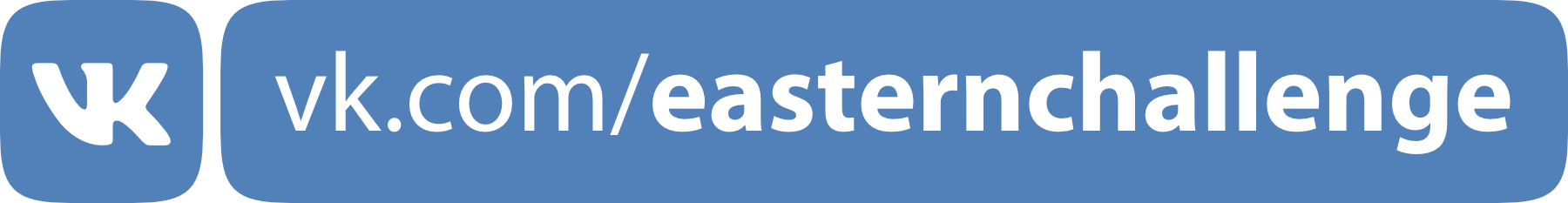 Хэйлунцзянский Восточный Университет (г. Харбин, КНР) совместно с Северо-Восточным Федеральным Университетом при содействии Ассоциированной сети школ Республики Саха (Якутия) с изучением китайского языка и Якутской городской национальной гимназии проводит республиканский конкурс китайского языка «Восточный вызов» среди учащихся школ г. Якутска, изучающих китайский язык.1. ЦельКонкурс проводится с целью стимулирования и поддержки культурных и образовательных связей между учебными заведениями г. Харбина (КНР) и г. Якутска (РФ).2. Организационный комитетХэйлунцзянский Восточный Университет (г. Харбин, КНР), Северо-Восточный федеральный университет, Ассоциированная сеть школ Республики Саха (Якутия) с изучением китайского языка, Якутская городская национальная гимназия.3. Основные положения3.1. Тематика конкурса: «Горячо любимая мной восточная культура».3.2. Участие в конкурсе могут принимать учащиеся школ, входящих в  Ассоциированную сеть школ Республики Саха (Якутия) с изучением китайского языка с 5-ого по 11-ый классы, и изучающие китайский язык. Также одним из основных требований является наличие действующего загранпаспорта у участников.3.3. Участники будут разделены на 2 возрастные группы. Учащиеся с 5-ого по 9-ый классы будут включены в первую группу, учащиеся 10-ого и 11-ого класса во вторую группу.3.4. Секции конкурса: «Исполнение песни на китайском языке» (вокальное видео-выступление, 1-2 песни)«Выразительное чтение стихов на китайском языке» (видео-выступление, 1-2 стихотворения)«Письменная каллиграфия» (видео и фото выполнения каллиграфии, письмо должно содержать не меньше 8 иероглифов), «Сочинение на Китайском языке». Темы: «我眼中的东方» («Восток моими глазами»),  «我和汉语的故事» («Я и китайский язык»), «中俄有好故事» («Российско-Китайская дружба»), «我的中文老师» («Мой учитель китайского языка»), «我的中国朋友» («Мой китайский друг»), «我的中国梦» («Моя китайская мечта»), можно не ограничиваться вышеуказанными темами, объем сочинения должен быть не меньше 300-600 иероглифов. Если учащийся принимает участие сразу в нескольких секциях, то при подсчете итогов будет учитываться та секция, где участник набрал наивысший балл. 3.5. Подача заявки, сроки приема заявок и работТаблица №1. Образец заявкиЗаявки, конкурсные материалы (фотографии, сочинения) и ссылки на видео прикреплять к письму и отправлять вместе с заявкой по адресу yagng.kityazik@gmail.com  до 01.05.2018. Видеозаписи конкурсных работ согласно секциям конкурса необходимо загрузить в группу конкурса в социальной сети ВКонтакте (доступна по ссылке https://vk.com/easternchallenge). Результаты конкурса будут объявлены 15.05.2018 посредством онлайн видеоконференции.3.6. Члены жюриПрофессор Ян Хуа - Декан факультета преподавания китайского языка как иностранного Хэйлунцзянского Восточного Университета.Доцент Ван Хан – Заместитель директора факультета искусства Хэйлунцзянского Восточного Университета.Доцент Тань Цзинцзин – Преподаватель факультета преподавания китайского языка как иностранного Хэйлунцзянского Восточного Университета.Профессор Цюй Цзыгуан – Руководитель художественного ансамбля Хэйлунцзянского Восточного Университета.Доцент Лю Вэньсюй – Руководитель отдела международных отношений Хэйлунцзянского Восточного Университета.4. НаграждениеВсем участникам и их руководителям будут разосланы сертификаты об участии; также всем призерам и их руководителям будут вручены победные грамоты. Призовые места распределяются согласно двум возрастным группам участников:Первая группа (учащиеся 5-9 классов): все победители, занявшие призовые места награждаются путевкой в летнюю языковую школу в г. Харбине. Китайская сторона покрывает все расходы, связанные с пребыванием в г. Харбине – обучение, проживание, трансферы, питание и культурная программа. Продолжительность летней школы – 1 неделя. Окончательные сроки проведения летней школы будут согласованы с финалистами конкурса после его завершения. К участию в летней школе допускаются финалисты конкурса, не имеющие ограничений по здоровью.  Вторая группа (учащиеся 10-11 классов): обладатель 1-го места получает 100% скидку на обучение по программе бакалавриата в Хэйлунцзянском восточном университете (специальность выбирается по собственному желанию) , обладатели 2-го и 3-го места получают соответствующие скидки в размере 75% и 50%. Количество призовых мест и распределения по секциям конкурса указано в Таблице №2. Важные примечания:Финалисты конкурса – участники второй возрастной группы, занявшие 2 и 3 места в конкурсе, вправе заменить свой приз – предоставление скидки на обучение в Хэйлунцзянском восточном университете – на путевку в летнюю школу, при этом на них распространяются те же условия, что на участников из первой возрастной группы.Финалисты конкурса – учащиеся 10 класса, занявшие призовые места, вправе сохранить за собой право на получение скидки на обучение в Хэйлунцзянском восточном университете до окончания школы. При этом, они могут принять участие в конкурсе в следующем году, и если также займут призовое место, то вправе суммировать призовые скидки за первое и второе участие в конкурсе, но общая сумма скидки не может превышать 100%.Все конкурсные работы, а также персональная информация участников конкурса и их руководителей по итогам конкурса будут загружены на интернет-портал Хэйлунцзянского восточного университета (http://www.dfxy.net/).Таблица №2. Количество призовых мест Общее количество призовых мест – 24.5. Дополнительная информацияСправедливость и открытость данного мероприятия полностью контролируется организаторами конкурса – Северо-Восточным федеральным университетом в лице Института Востока, Ассоциированной сетью школ Республики Саха (Якутия) с изучением китайского языка в лице дирекции и Якутской Городской Национальной Гимназии в лице Центра китайского языка и культуры.6. КонтактыГаврильев Николай Яковлевич – помощник директора ЯГНГ, руководитель Центра китайского языка и культуры ЯГНГ, +7(984)106-54-27 (WhatsApp)Максимов Нюргун Романович – директор Института Востока СВФУ, председатель ЯРО Общество российско-китайской дружбы, сопредседатель Ассоциированной сети школ РС (Я) с изучением китайского языка, +7(914)288-99-95 (WhatsApp)Лю Вэньсюй – доцент, руководитель отдела международных отношений Хэйлунцзянского Восточного Университета, blogus@163.com. Оргкомитет конкурса 16.04.2018Информация о Хэйлунцзянском Восточном Университете Нынешней молодежи хочется найти занятие по душе, раскрыть в процессе обучения свои таланты, сделать в будущем достойную карьеру. Все эти мечты способен воплотить в жизнь Хэйлунцзянский восточный университет (ХВУ). ХВУ относится к всенародным вузам, которые сразу были основаны после реформы образования в Китае. Основан он был в 1992 году на северо-востоке Китая в городе Харбин - в политическом, экономическом, культурном и научном центре провинции Хэйлунцзян. В настоящее время ХВУ реализует основные образовательные программы высшего образования по широкому перечню направлений бакалавриата и магистратуры. За 25 лет ХВУ окончили более 40 тыс. студентов, а сегодня здесь учатся более 12 тыс. студентов на 9 факультетах:Гуманитарно-социальный факультет (преподавание китайского языка как иностранного)Факультет иностранных языков (английский, русский, японский и корейский языки)Факультет компьютерной технологии и электро-инжинирингаФакультет стройинжинирингаФакультет пищевого и экологического инжинирингаЭлектромеханический факультетФакультет менеджментаФакультет экономики и торговлиФакультет искусстваХВУ готов предложить несколько интересных направлений подготовки: ·Архитектура и строительство·Градостроительство·Дизайн архитектурной среды·Информатика и вычислительная техника·Информационные системы и технологии·Мехатроника и робототехника·Продукты питания животного происхождения·Экономика·Менеджмент·Журналистика·Филология·История искусства·Культурология ·ДизайнКитайский язык –один из самых перспективных языков мира. Умение изъясняться на нем поможет вам не только соприкоснуться с богатой китайской культурой, но и вести прямой диалог с китайской стороной, что поможет вам в вашей будущей профессиональной карьере. Окончив ХВУ, вы точно сможете найти себе работу в различных областях жизни!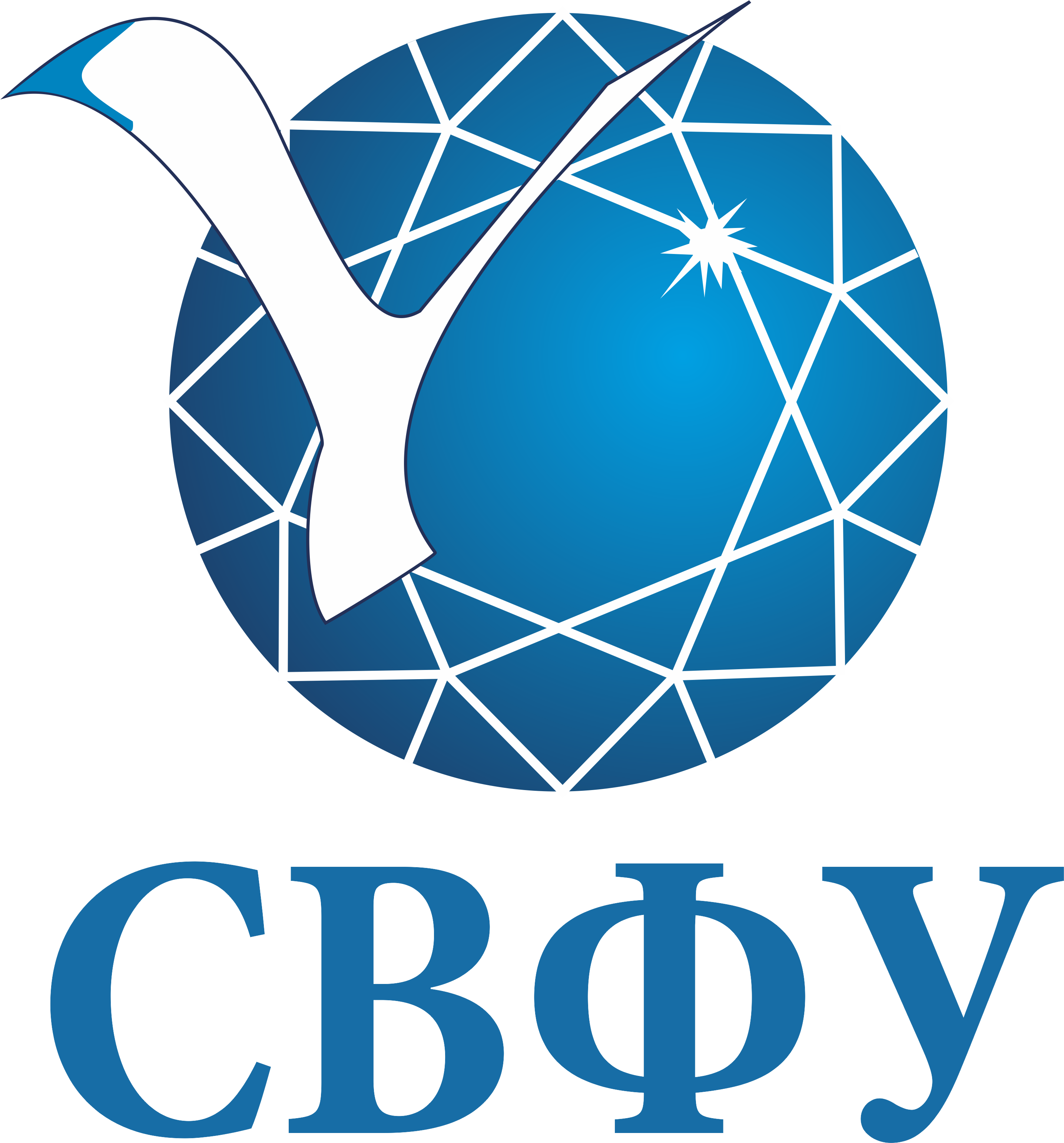 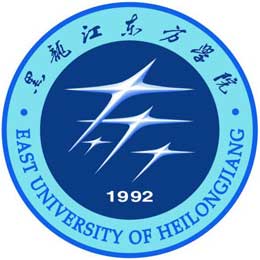 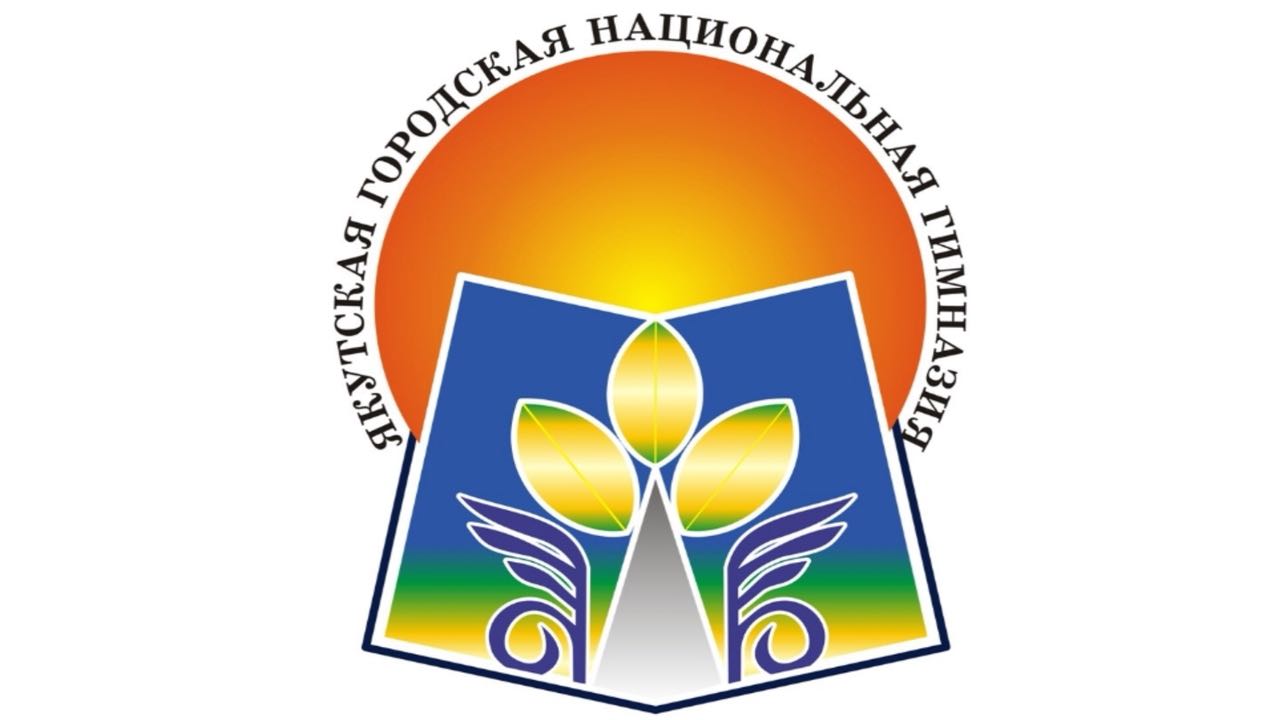 ФИО участникаКлассДлительность изучения китайского языкаФИО руководителяШколаНазвание работыПрочееСекцииВозрастная группа №1 (5-9 классы)Возрастная группа №2 (10-11 классы)Секция «Исполнение песни на китайском языке»Количество призовых местКоличество призовых мест1-ое место112-ое место113-е место22Секция «Выразительное чтение стихов на китайском языке»Количество призовых местКоличество призовых мест1-ое место112-ое место113-е место22Секция «Письменная каллиграфия»Количество призовых местКоличество призовых мест1-ое место112-ое место113-е место22Секция «Сочинение на китайском языке»Количество призовых местКоличество призовых мест1-ое место112-ое место113-е место22